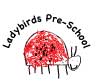 19th July 2022Dear Families,Here is our last newsletter of the academic year.Sports day – It was such a shame we had to cancel the sports day but as I sit here melting whilst writing this newsletter, I know it was the right and safest thing to do.We have decided we will reschedule for 10am on Thursday 28th July. Please can you email me to let me know either way so that I know how many children to accommodate for. Some of the staff will be on holiday so any parent help with handing out stickers and holding the finishing tape would be really helpful. We will have chairs for the children but please can adults bring their own chairs.Leavers Picnic – This is for the school leavers only and will take place at Trenley park at 12.30pm tomorrow, Wednesday 20th July. If your child is at pre-school in the morning, please collect them at 12. Children not leaving for school will remain at pre-school and should be collected as usual at 3pm.Change of hours- If your child reaches the age of 3 before 31st August 2022, they will be entitled to 15 hours of free entitlement from September 2022. Some families may be entitled to 30 hours. To find out if you qualify, please apply on the Childcare choices’ website. This application must be made by 31st August if you require the extra 15 hours this September. If you are successful you will need to forward the code beginning with 500 to me as soon as you, have it. If any parents would like to increase their child’s hours between September and July 23, please let me know as soon as possible as places are filling.Term End – Ladybirds finishes for the summer on Wednesday 20th July and we will return on Thursday 1st Sept.May I take this opportunity to wish you all a fabulous and safe summer and thank you for all your continued support.Best wishesCarol